Ses - Ders Not KâğıdıNe Öğreneceğiz:10.3.4. SES DALGASI 10.3.4.1. Ses dalgaları ile ilgili temel kavramları örneklerle açıklar. a) Yükseklik, şiddet, tını, rezonans ve yankı kavramları ile sınırlı kalınır. b) Uğultu, gürültü ve ses kirliliği kavramlarına değinilir. c) Farabi'nin ses dalgaları ile ilgili yaptığı çalışmalar hakkında kısaca bilgi verilir. 10.3.4.2. Ses dalgalarının tıp, denizcilik, sanat ve coğrafya alanlarında kullanımına örnekler verir. Ses Nedir?Boyuna dalganın titreşim yönü ve ilerleme yönü ....................... dır.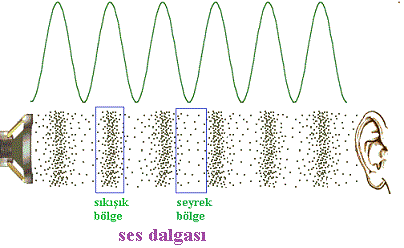 Ses taneciklerin titreşimi ile iletilir.Ses bir basınç dalgasıdır.Sesin iletilmesi için bir ortam ........................ dir.Ses Yüksekliği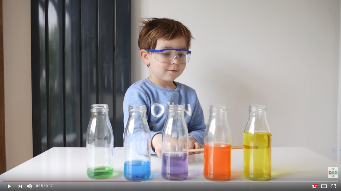 Sesin yüksekliği sesin ..................ile doğru orantılıdır.İnce sesin ……….……... kalın sesinkinden yüksektir.İnsan kulağı ........... ve ............... arası frekanslı sesleri duyabilir.20000 Hz den yüksek sesler .............. dir, 20 Hz den düşük sesler ............... tir.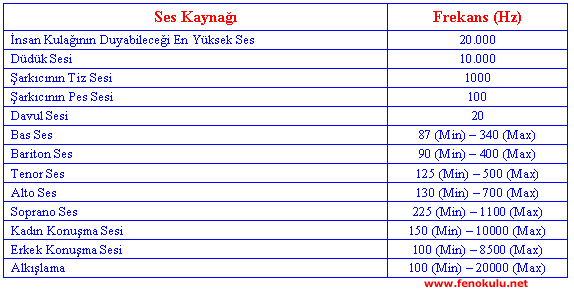 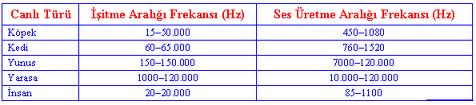 Sesin ŞiddetiSesin şiddetinin birimi ................ dir.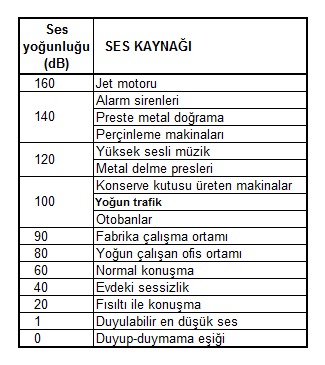 Genlik ses dalgasının ......................... gösterir.RezonansRezonans durumunda cismin genliği her titreşimde artar ve nihayet ……………………. seviyeye ulaşır.Doğal FrekansHer cismin kendine ait bir doğal …………… vardır.Cismin şekline, ağırlığına, yapıldığı maddenin cinsine ve elastikliğine bağlıdır.İstanbul’daki Fatih Sultan Mehmet köprüsünün doğal frekansı …….. Hz ve insan omurgasının frekansı ……….. Hz’ dir.Yankı nedir? Sesin hava ortamındaki ……………. 340 m/s’dir.İnsan iki sesi farklı olarak ayırabilmesi için aralarında en az ……….. saniye zaman farkı olması gerekir. Ses dalgalarının sert bir yüzeye çarpıp tekrar kaynağına ………………. yankı olarak adlandırılır. İnsan kulağının, herhangi bir kaynaktan çıkan ses ile bu sesin yankısını birbirinden ayırt edebilmesi için hava ortamında kaynak ile engel arasında en az ………. metre mesafe olmalıdır.Günlük Hayat ÖrnekleriYarasalarYunuslarTrafik RadarlarıHava TahminindeSanayideSınav Sorular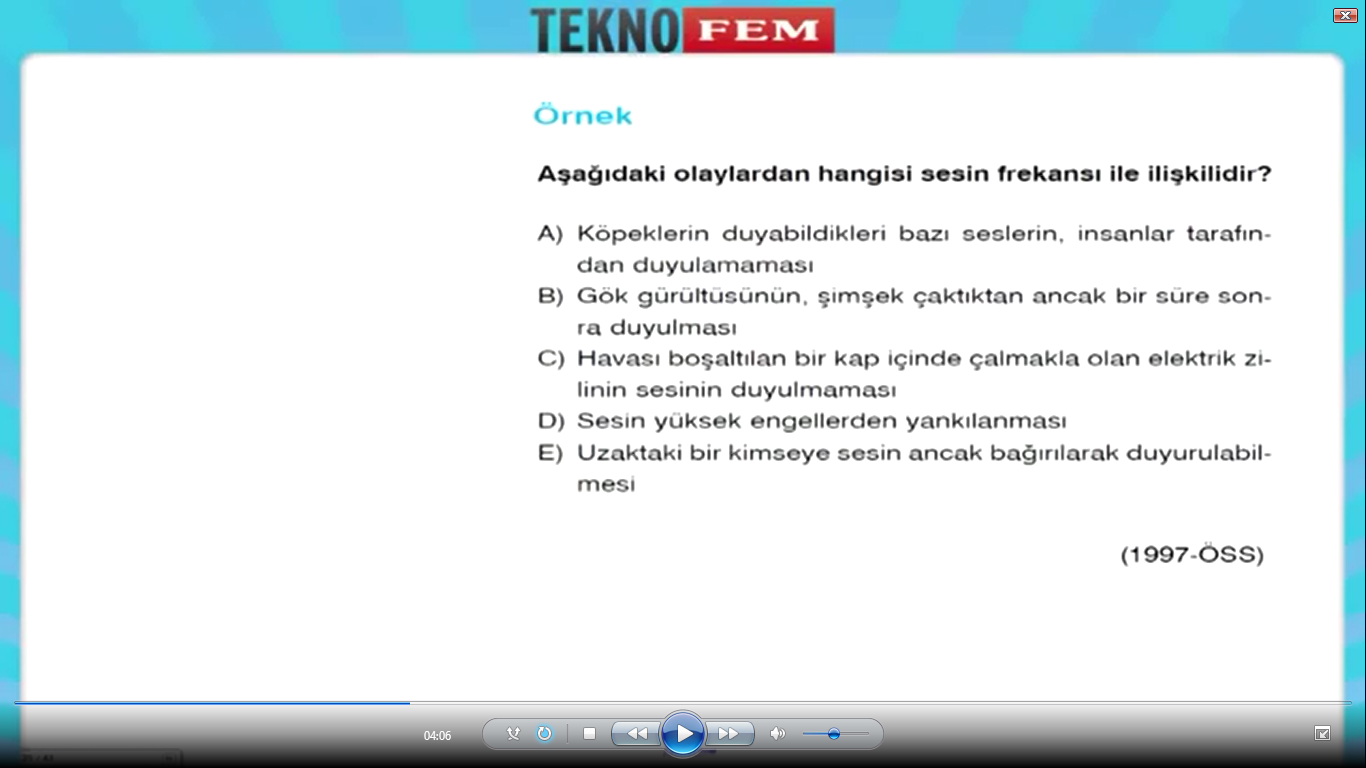 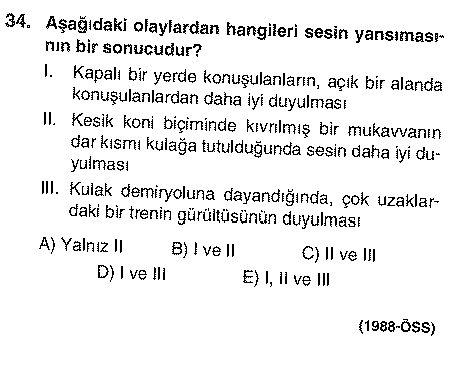 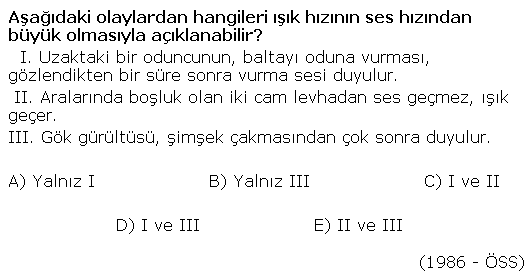 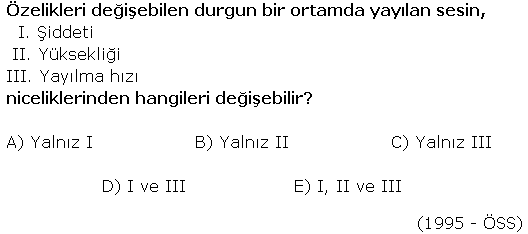 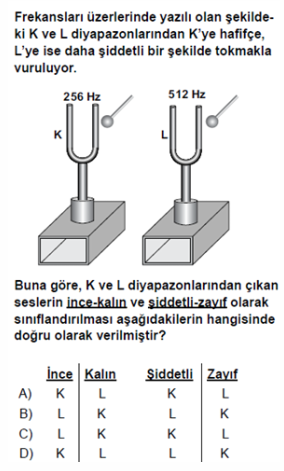 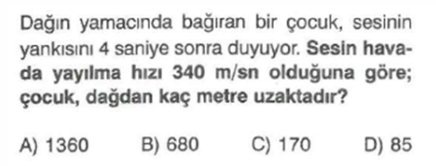 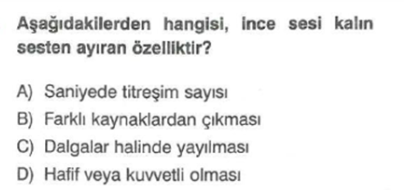 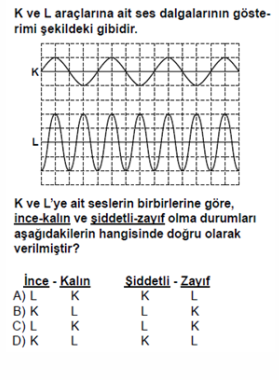 Gelecek Ders Ne İşlenecek10.3.5. DEPREM DALGASI 10.3.5.1. Deprem dalgasını tanımlar. a) Depremin büyüklüğü ve şiddeti ile ilgili bilgi verilir. b) Depremlerde dalga çeşitlerine girilmez. 10.3.5.2. Deprem kaynaklı can ve mal kayıplarını önlemeye yönelik çözüm önerileri geliştirir. 